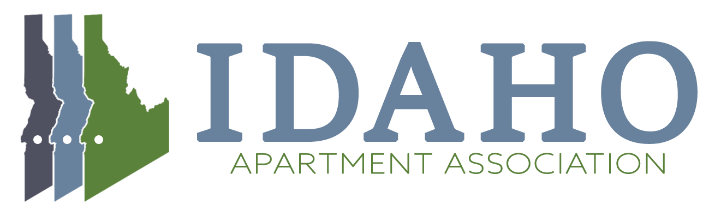 Membership Committee AgendaAugust 19th, 2021  11:00 AMWelcome and IntroductionsMembership Recruitment PlanMembership Report2021 Fair Housing Conference and Tradeshow – October 27th, 2021Additional BusinessNEXT MEETING:  September 16th, 2021 11 AM